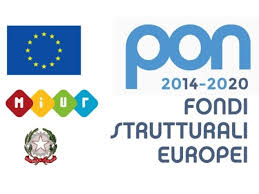 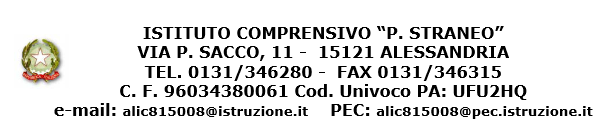 AL DIRIGENTE SCOLASTICO IC P.STRANEOALESSANDRIAOGGETTO PERMESSI PERSONALI RETRIBUITI DOCENTI Il/la sottoscritt_  _______________________in servizio presso il plesso ______________________in qualità di ______________________________CHIEDEDi fruire di giorni _______di permesso, retribuito dal _______________al______________per:Concorso        esamistudiocorso aggiornamentoconvegnoAllega alla presente la seguente certificazione :Rende noto che durante il periodo di assenza il proprio recapito è il seguente:_____________________________________________________tel___________________________ASL competente n. _________________di ______________________--DATA ____________________________FIRMA_________________________IL DSGA                                                                                                    	LA DIRIGENTE SCOLASTICAEsprime parere favorevole                                                                          	Concede Dott. Antonio VANELLA                                                                        	Prof.ssa  Raffaella NORESE Modello 22